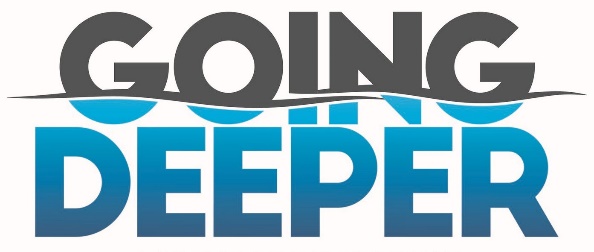 The Necessity of Adversity! James 1:2-4Adversity: a condition marked by misfortune, calamity, distressA.	Adversity is Essential to your Christian Growthv2 Trials are not only Necessary, we should Rejoice over themCount it all joy Whenever you face trialsv3 The testing of your faith produces PerseveranceAdversity helps us realize we are not in Control after allv4: Perseverance must Finish its perfect workGod’s Goal for us is Perfection, which is Maturity in this lifeB.	There is Strength in the StruggleThe struggle is GoodDon’t crawl around Weighed down by shriveled wings that are not Beautiful but also UselessIf there is no struggle, then that which was designed to Lift you up becomes a Burden insteadWhen adversity is Overcome, it lifts you to a New level of Faith and TrustC.	The Struggle brings GrowthWhen you face adversity, Faith growsWithout Adversity, we will not Become the person God wants us to becomeTake the Easy way and you will stay Weak; take the Hard way and you will become StrongTrials and Problems force you to Rely on JesusD.	The Bottom Line when facing Trials and Problems is TrustWhen you experience Trials and Problems, it forces you to put your Eyes on Jesus and Keep them thereDon’t focus on your Problems; focus on JesusTrust Jesus! After, when you look back, you will see Why it was necessaryHonolulu Assembly of God  Going Deeper!  February 18, 2024